Publicado en Almería el 25/05/2018 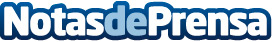 Carlin celebra en Almería su I Feria EscolarLa enseña referente en papelería en España ha celebrado este jueves su I Feria Escolar para presentar al sector educativo sus últimas novedades en papelería y productos escolaresDatos de contacto:Nuria Rabadan Nota de prensa publicada en: https://www.notasdeprensa.es/carlin-celebra-en-almeria-su-i-feria-escolar_1 Categorias: Franquicias Andalucia Consumo http://www.notasdeprensa.es